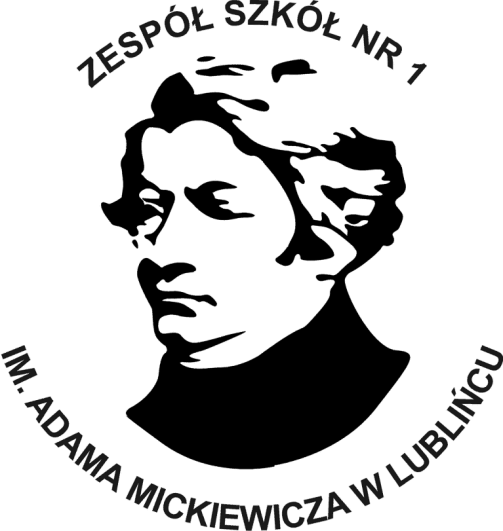                                         SZKOLNY ZESTAW PODRĘCZNIKÓW    I LICEUM OGÓLNOKSZTAŁCĄCEGO IM. A. MICKIEWICZA                                   W LUBLIŃCU                                  DLA ABSOLWENTÓW SZKOŁY PODSTAWOWEJ                                  NA ROK SZKOLNY 2019/2020KLASA 1  – biologiczno-chemicznaKLASA 1 – humanistycznaKLASA 1 – ekologicznaKLASA 1 – informatycznaKLASA 1- biznesowaPRZEDMIOTAUTORTYTUŁWYDAWCANR DOPUSZCZENIA/ZAKRESUWAGIJęzyk polskiMałgorzata ChmielAnna CisowskaJoanna Kościerzyńska i inni „Ponad słowami 1” cz. 1Podręcznik.Nowa Era1014/1/2019Zakres podstawowyi rozszerzonyJęzyk polskiMałgorzata ChmielAnna CisowskaJoanna Kościerzyńska i inni„Ponad słowami 1” cz. 2Podręcznik.Nowa Era1014/1/2019Zakres podstawowyi rozszerzonyMatematykaWojciech BabiańskiLech ChańkoKarolina WejMATeMAtyka 1PodręcznikNowa Era988/1/2019Zakres podstawowy i rozszerzonyJęzyk niemiecki----Wybór we wrześniuHistoriaMarcin PawlakAdam Szweda„Poznać przeszłość 1”Podręcznik.Nowa Era1021/1/2019Zakres podstawowyWiedza o społeczeństwieZbigniew SmutekBeata SurmaczJan Maleska„Wiedza o społeczeństwie 1”Podręcznik.OperonZakres podstawowyJęzyk angielskiElizabeth SharmanMichael Duckwort i inni„VISION 2”Student’s BookOxford986/2/2019BiologiaMarek GuzikRyszard KozikRenata Matuszewska i inni„Biologia na czasie 1.” Podręcznik.Nowa Era1010/1/2019Zakres rozszerzonyBiologiaBarbara Januszewska-HasiecRenata StencelAnna Tyc„Biologia na czasie 1”Maturalne karty pracy.Nowa EraZakres rozszerzonyChemiaAnna CzerwińskaAndrzej CzerwińskiKrzysztof Kuśmierczyk„Chemia 1”PodręcznikWSiP1015/1/2019Zakres rozszerzonyFizykaMarcin BraunWeronika Śliwa„Odkryć fizykę 1”Podręcznik.Nowa Era1001/1/2019Zakres podstawowyGeografiaRoman MalarzMarek Więckowski„Oblicza geografii 1”Podręcznik.Nowa Era983/1/2019Zakres podstawowyEdukacja dla bezpieczeństwaJarosław Słoma„Żyję i działam bezpiecznie”PodręcznikNowa Era960/2019Zakres podstawowyInformatyka Wanda JochemczykKatarzyna Olędzka„Informatyka 1”PodręcznikWSiP974/1/2019Zakres podstawowyReligiaks. dr Krzysztof Mielnicki, Elżbieta Kondrak, Ewelina Parszewska„Błogosławieni, którzy naśladują Jezusa”Podręcznik.JednośćAZ-33-01/13-KI-1/16Język francuskiCelina HimberFabienne Gallon„En action 1”Podręcznik.Hachette Livre939/1/2018Zakres podstawowyGrupa językowaJęzyk rosyjskiMirosław Zybert„Novyj Dialog 1”PodręcznikWSiP684/1/2014/2014Grupa językowaPRZEDMIOTAUTORTYTUŁWYDAWCANR DOPUSZCZENIA/ZAKRESUWAGIJęzyk polskiKatarzyna BudnaEwa PrylińskaTomasz Zieliński i inniJęzyk polski 1 (cz. 1) „Sztuka wyrazu” Starożytność, średniowieczeGWO1022/1/2019Zakres podstawowy i rozszerzonyJęzyk polskiKatarzyna BudnaEwa PrylińskaTomasz Zieliński i inniJęzyk polski 1 (cz. 2) „Sztuka wyrazu” Renesans, barok, oświecenieGWO1022/1/2019Zakres podstawowy i rozszerzonyMatematykaWojciech BabiańskiLech ChańkoKarolina WejMATeMAtyka 1PodręcznikNowa Era971/1/2019Zakres podstawowyJęzyk niemiecki----Wybór we wrześniuHistoriaRyszard KuleszaKrzysztof Kowalewski„Zrozumieć przeszłość 1”Podręcznik.Nowa Era1019/1/2019Zakres rozszerzonyWiedza o społeczeństwieArtur Dzierdziak„Wiedza o społeczeństwie 1”PodręcznikOperonZakres rozszerzonyJęzyk angielskiElizabeth SharmanMichael Duckwort i inni„VISION 2”Student’s BookOxford986/2/2019BiologiaAnna HelminJolanta Holeczek„Biologia na czasie 1.”Podręcznik.Nowa Era1006/1/2019Zakres podstawowyChemiaRomuald HassaAleksandra MrzigodJanusz Mrzigod„To jest  chemia 1”Chemia ogólna i nieograniczonaPodręcznikNowa Era994/1/2019Zakres podstawowyFizykaMarcin BraunWeronika Śliwa„Odkryć fizykę 1”Podręcznik.Nowa Era1001/1/2019Zakres podstawowyGeografiaRoman MalarzMarek Więckowski„Oblicza geografii 1”Podręcznik.Nowa Era983/1/2019Zakres podstawowyInformatyka Wanda JochemczykKatarzyna Olędzka„Informatyka 1”PodręcznikWSiP974/1/2019Zakres podstawowyEdukacja dla bezpieczeństwaJarosław Słoma„Żyję i działam bezpiecznie”PodręcznikNowa Era960/2019Zakres podstawowyReligiaks. dr Krzysztof Mielnicki, Elżbieta Kondrak, Ewelina Parszewska„Błogosławieni, którzy naśladują Jezusa”Podręcznik.JednośćAZ-33-01/13-KI-1/16Język francuskiCelina HimberFabienne Gallon„En action 1”Podręcznik.Hachette Livre939/1/2018Zakres podstawowyGrupa językowaJęzyk rosyjskiMirosław Zybert„Novyj Dialog 1”PodręcznikWSiP684/1/2014/2014Grupa językowaPRZEDMIOTAUTORTYTUŁWYDAWCANR DOPUSZCZENIA/ZAKRESUWAGIJęzyk polskiMałgorzata ChmielAnna CisowskaJoanna Kościerzyńska i inni „Ponad słowami 1” cz. 1Podręcznik.Nowa Era1014/1/2019Zakres podstawowyi rozszerzonyJęzyk polskiMałgorzata ChmielAnna CisowskaJoanna Kościerzyńska i inni„Ponad słowami 1” cz. 2Podręcznik.Nowa Era1014/1/2019Zakres podstawowyi rozszerzonyMatematykaWojciech BabiańskiLech ChańkoKarolina WejMATeMAtyka 1PodręcznikNowa Era971/1/2019Zakres podstawowyJęzyk niemiecki----Wybór we wrześniuHistoriaMarcin PawlakAdam Szweda„Poznać przeszłość 1”Podręcznik.Nowa Era1021/1/2019Zakres podstawowyWiedza o społeczeństwieZbigniew SmutekBeata SurmaczJan Maleska„Wiedza o społeczeństwie 1”Podręcznik.OperonZakres podstawowyJęzyk angielskiElizabeth SharmanMichael Duckwort i inni„VISION 2”Student’s BookOxford986/2/2019BiologiaMarek GuzikRyszard KozikRenata Matuszewska i inni„Biologia na czasie 1.” Podręcznik.Nowa Era1010/1/2019Zakres rozszerzonyBiologiaBarbara Januszewska-HasiecRenata StencelAnna Tyc„Biologia na czasie 1”Maturalne karty pracy.Nowa EraZakres rozszerzonyChemiaRomuald HassaAleksandra MrzigodJanusz Mrzigod„To jest  chemia 1”Chemia ogólna i nieograniczonaPodręcznikNowa Era994/1/2019Zakres podstawowyFizykaMarcin BraunWeronika Śliwa„Odkryć fizykę 1”Podręcznik.Nowa Era1001/1/2019Zakres podstawowyGeografiaRoman MalarzMarek WięckowskiPaweł Kroh„Oblicza geografii 1”Podręcznik.Nowa Era973/1/2019Zakres rozszerzonyInformatyka Wanda JochemczykKatarzyna Olędzka„Informatyka 1”PodręcznikWSiP974/1/2019Zakres podstawowyEdukacja dla bezpieczeństwaJarosław Słoma„Żyję i działam bezpiecznie”PodręcznikNowa Era960/2019Zakres podstawowyReligiaks. dr Krzysztof Mielnicki, Elżbieta Kondrak, Ewelina Parszewska„Błogosławieni, którzy naśladują Jezusa”Podręcznik.JednośćAZ-33-01/13-KI-1/16Język francuskiCelina HimberFabienne Gallon„En action 1”Podręcznik.Hachette Livre939/1/2018Zakres podstawowyGrupa językowaJęzyk rosyjskiMirosław Zybert„Novyj Dialog 1”PodręcznikWSiP684/1/2014/2014Grupa językowaPRZEDMIOTAUTORTYTUŁWYDAWCANR DOPUSZCZENIA/ZAKRESUWAGIJęzyk polskiMałgorzata ChmielAnna CisowskaJoanna Kościerzyńska i inni „Ponad słowami 1” cz. 1Podręcznik.Nowa Era1014/1/2019Zakres podstawowyi rozszerzonyJęzyk polskiMałgorzata ChmielAnna CisowskaJoanna Kościerzyńska i inni„Ponad słowami 1” cz. 2Podręcznik.Nowa Era1014/1/2019Zakres podstawowyi rozszerzonyMatematykaWojciech BabiańskiLech ChańkoKarolina WejMATeMAtyka 1PodręcznikNowa Era971/1/2019Zakres podstawowyJęzyk niemiecki----Wybór we wrześniuHistoriaMarcin PawlakAdam Szweda„Poznać przeszłość 1”Podręcznik.Nowa Era1021/1/2019Zakres podstawowyWiedza o społeczeństwieZbigniew SmutekBeata SurmaczJan Maleska„Wiedza o społeczeństwie 1”Podręcznik.OperonZakres podstawowyJęzyk angielskiElizabeth SharmanMichael Duckwort i inni„VISION 2”Student’s BookOxford986/2/2019BiologiaAnna HelminJolanta Holeczek„Biologia na czasie 1”Podręcznik.Nowa Era1006/1/2019Zakres podstawowyChemiaRomuald HassaAleksandra MrzigodJanusz Mrzigod„To jest  chemia 1”Chemia ogólna i nieograniczonaPodręcznikNowa Era994/1/2019Zakres podstawowyFizykaMarcin BraunWeronika Śliwa„Odkryć fizykę 1”Podręcznik.Nowa Era1001/1/2019Zakres podstawowyGeografiaRoman MalarzMarek Więckowski„Oblicza geografii 1”Podręcznik.Nowa Era983/1/2019Zakres podstawowyInformatyka Wanda JochemczykKatarzyna Olędzka„Informatyka 1”PodręcznikWSiP974/1/2019Zakres podstawowyEdukacja dla bezpieczeństwaJarosław Słoma„Żyję i działam bezpiecznie”PodręcznikNowa Era960/2019Zakres podstawowyReligiaks. dr Krzysztof Mielnicki, Elżbieta Kondrak, Ewelina Parszewska„Błogosławieni, którzy naśladują Jezusa”Podręcznik.JednośćAZ-33-01/13-KI-1/16Język francuskiCelina HimberFabienne Gallon„En action 1”Podręcznik.Hachette Livre939/1/2018Zakres podstawowyGrupa językowaJęzyk rosyjskiMirosław Zybert„Novyj Dialog 1”PodręcznikWSiP684/1/2014/2014Grupa językowaPRZEDMIOTAUTORTYTUŁWYDAWCANR DOPUSZCZENIA/ZAKRESUWAGIJęzyk polskiMałgorzata ChmielAnna CisowskaJoanna Kościerzyńska i inni „Ponad słowami 1" cz. 1Podręcznik.Nowa Era1014/1/2019Zakres podstawowyi rozszerzonyJęzyk polskiMałgorzata ChmielAnna CisowskaJoanna Kościerzyńska i inni„Ponad słowami 1" cz. 2Podręcznik.Nowa Era1014/1/2019Zakres podstawowyi rozszerzonyMatematykaWojciech BabiańskiLech ChańkoKarolina WejMATeMAtyka 1PodręcznikNowa Era988/1/2019Zakres podstawowy i rozszerzonyJęzyk niemiecki----Wybór we wrześniuHistoriaMarcin PawlakAdam Szweda„Poznać przeszłość 1”Podręcznik.Nowa Era1021/1/2019Zakres podstawowyWiedza o społeczeństwieZbigniew SmutekBeata SurmaczJan Maleska„Wiedza o społeczeństwie 1”Podręcznik.OperonZakres podstawowyJęzyk angielskiElizabeth SharmanMichael Duckwort i inni„VISION 2”Student’s BookOxford986/2/2019BiologiaAnna HelminJolanta Holeczek„Biologia na czasie 1.”Podręcznik.Nowa Era1006/1/2019Zakres podstawowyChemiaRomuald HassaAleksandra MrzigodJanusz Mrzigod„To jest  chemia 1”Chemia ogólna i nieograniczonaPodręcznikNowa Era994/1/2019Zakres podstawowyFizykaMarcin BraunWeronika Śliwa„Odkryć fizykę 1”Podręcznik.Nowa Era1001/1/2019Zakres podstawowyGeografiaRoman MalarzMarek WięckowskiPaweł Kroh„Oblicza geografii 1”Podręcznik.Nowa Era973/1/2019Zakres rozszerzonyInformatyka Wanda JochemczykKatarzyna Olędzka„Informatyka 1”PodręcznikWSiP974/1/2019Zakres podstawowyEdukacja dla bezpieczeństwaJarosław Słoma„Żyję i działam bezpiecznie”PodręcznikNowa Era960/2019Zakres podstawowyReligiaks. dr Krzysztof Mielnicki, Elżbieta Kondrak, Ewelina Parszewska„Błogosławieni, którzy naśladują Jezusa”Podręcznik.JednośćAZ-33-01/13-KI-1/16Język francuskiCelina HimberFabienne Gallon„En action 1”Podręcznik.Hachette Livre939/1/2018Zakres podstawowyGrupa językowaJęzyk rosyjskiMirosław Zybert„Novyj Dialog 1”PodręcznikWSiP684/1/2014/2014Grupa językowa